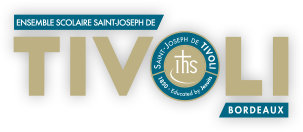 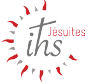 Une « semaine jésuite » à l’établissement Saint Joseph de TivoliDu 11 au 16 novembre 2018, l’établissement scolaire St Joseph de Tivoli à Bordeaux accueille la 3e édition de la « semaine jésuite ». Une vingtaine de jésuites, venus de France et de Belgique ou de la communauté bordelaise de Saint Fort, seront présents pour témoigner auprès des 2200 élèves de l’établissement de leur mission et de leur engagement. La semaine débutera dimanche 11 novembre à la paroisse Notre-Dame des Anges (NDA), confiée aux jésuites, avec une journée en présence de toute la famille ignatienne de Bordeaux : le Mouvement Chrétien des Cadres (MCC), le Mouvement Eucharistique des Jeunes (MEJ), la Communauté de Vie Chrétienne (CVX), le Chemin Neuf, le secteur NDA, la communauté éducative tivolienne, les établissements ignatiens, Arpej 33, la communauté jésuite Saint-Fort…« Nous  avons conçu un programme multifacettes, avec des temps de rencontre, des témoignages, des conférences, des temps de prière quotidien, un match de foot, un tournoi de badminton, des soirées cinés… ce programme témoigne de la pédagogie des jésuites qui prend en compte l’élève dans toutes ses dimensions. Et c’est bien cela que nous souhaitons faire découvrir aux élèves à travers cette semaine », souligne Louis Lourme, directeur de Saint-joseph de TivoliAu cours de la semaine, tous les élèves participeront à un temps de rencontre avec un jésuite qui témoignera de sa mission et de celle de la Compagnie : par exemple, les élèves de secondes partageront sur les actions de solidarité et sociales avec Jérôme Gué sj, délégué du Provincial pour l’apostolat social et le monde populaire ; les élèves de troisième et de première rencontreront le P. Antoine Paumard sj, directeur du JRS, autour de la question de l’Hospitalité ; un temps fort d’une journée, sur le discernement, sera proposé aux élèves de terminale ; les enfants du primaire auront des ateliers ludiques animés par des jésuites etc.Pour faire découvrir plus largement les jésuites et la spiritualité ignatienne, aux parents et aux professeurs notamment, plusieurs soirées sont ouvertes à tous :Conférence « les jésuites pour les nuls » le mardi 13 novembre,Conférence sur « Teilhard de Chardin, les jésuites et la science » le 14 novembreDeux soirées ciné-jésuites (« Inigo », « Mission », « Silence ») les 12 et 15 novembre.Outre tous ces rendez-vous planifiés et bien organisés, la « Semaine jésuite » est l’occasion de nombreuses rencontres plus informelles, au détour d’un couloir ou d’un cours, au réfectoire ou dans la cour… une expérience de vie fraternelle et joyeuse au cœur de l’établissement.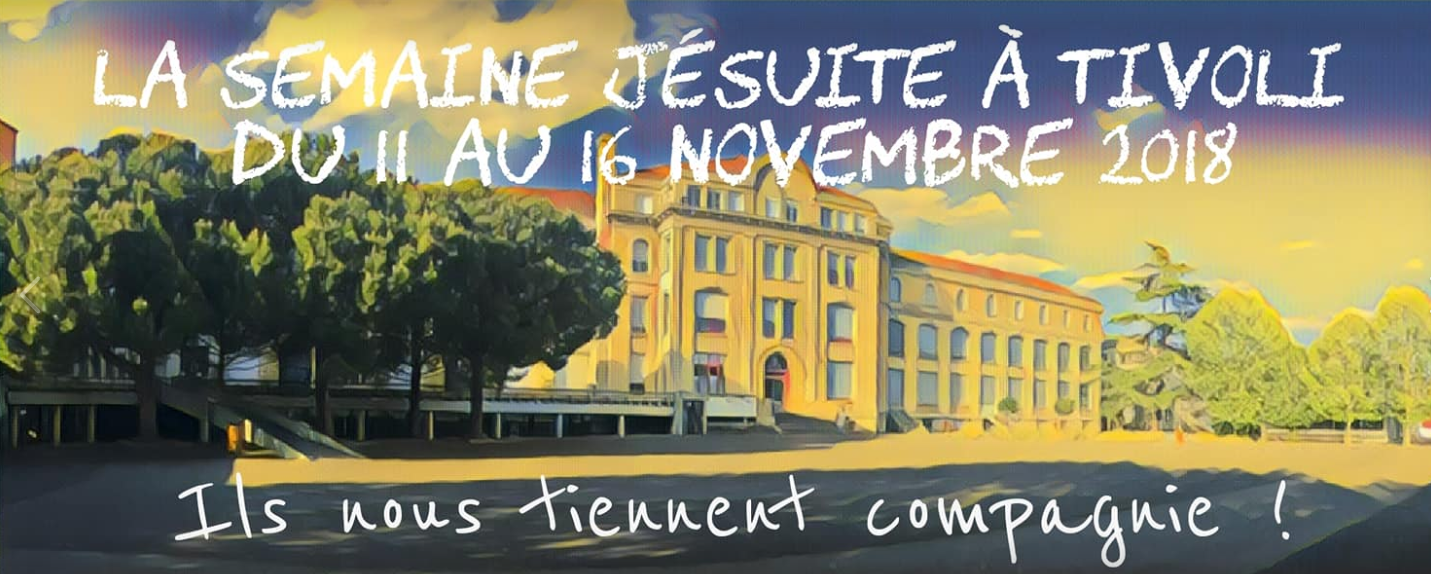 Qu’est-ce qu’une « semaine jésuite ?Les « semaines jésuites » ont été lancées en 2017 par la Compagnie de Jésus dans les établissements sous tutelle afin de faire mieux connaître qui sont les jésuites et ce qu’ils font, à la suite de leur fondateur Ignace de Loyola23 établissements jésuites accueillent en France et en Belgique près de 35 000 élèves, du primaire au supérieur, de l’enseignement général à l’enseignement technique et professionnel.Durant la semaine jésuite, un établissement scolaire organise des expositions, conférences, ateliers pédagogiques, rencontres conviviales, temps spirituels adaptés à tous les âges, témoignages, repas, animations ludiques et culturelles… Destinées aux élèves et à leur famille, à la communauté éducative, au personnel administratif, aux bénévoles et aux anciens, les semaines jésuites permettent un contact à la fois vivant, ludique, accessible… et dense avec la Compagnie.Les semaines jésuites sont ainsi une belle opportunité - notamment là où la Compagnie est moins visible au quotidien - de redire qui elle est, de rappeler les racines spirituelles qui fondent sa pédagogie, ses missions et ses manières de procéder… et surtout de les faire vivre à travers expériences partagées et rencontres. Ces semaines permettent ainsi de mettre des visages et du concret sur le projet pédagogique jésuite. Cette intuition simple tient un peu de la « mission » d’antan, du « commando apostolique » et du festival.Elles s’organisent en partenariat entre un établissement intéressé et une équipe jésuite qui met à son service ses idées d’animation et des ressources matérielles et humaines. Les établissements montent alors un programme qui leur correspond.Pour aller plus loin :Interview du P.Pascal Gauderon sj, Prêtre accompagnateur du centre Saint Marc à Lyon, coordinateur des Semaines JésuitesCe qu’ils disent des semaines jésuitesLes différentes semaines jésuites : à chacune son caractère propre !Le programme de la semaine jésuite à Bordeaux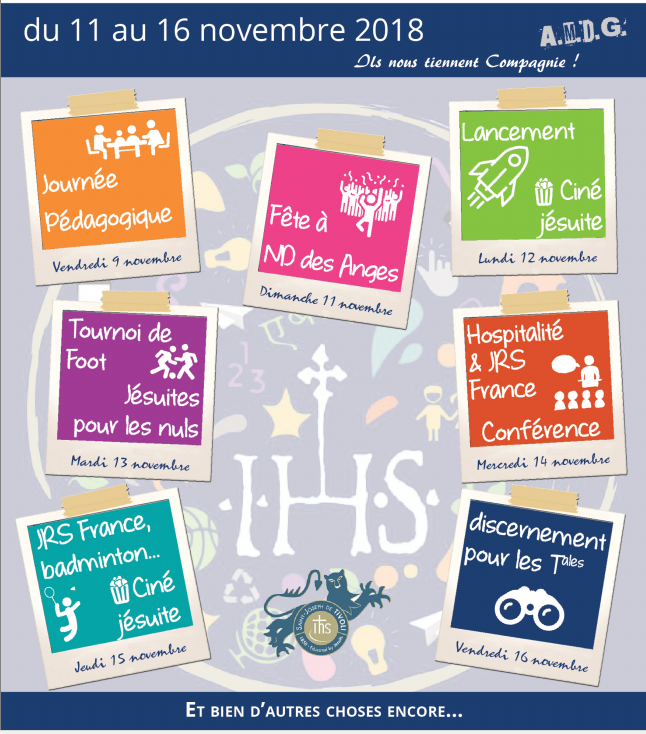 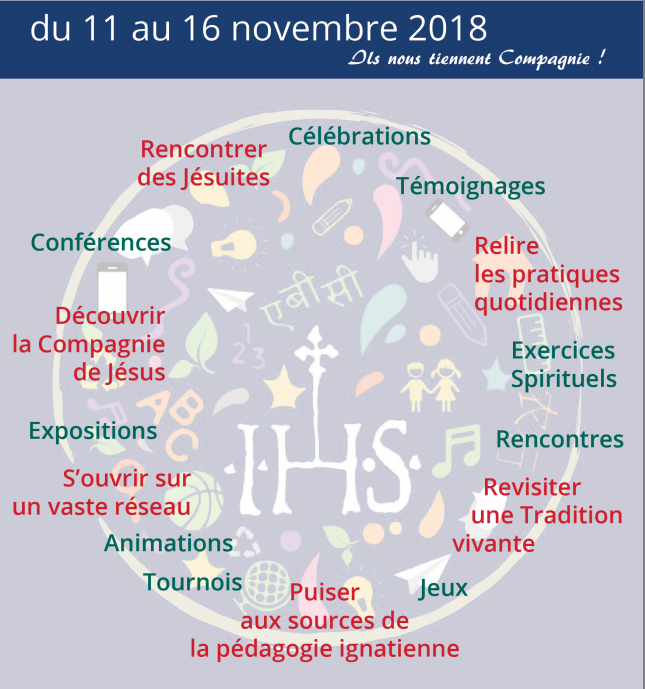 Contacts :	Saint-Joseph de Tivoli : Louis Lourme 07 79 73 87 04Communication Compagnie de Jésus : Anne Keller 06 10 23 74 37